При потере карты оплата за дубликат производится по схеме.ВАЖНО!!!!!Если после получения дубликата была найдена старая карта (она уже будет неактивна), т.е. не будет работать на проход и питание.л/с для оплаты питания всегда один и тот же и не меняется при выдаче новой картыЗаходим в сбербанк (банк Санкт-Петербург)                раздел платежи                 ищем в строке поиска  росохрана телеком (моя школа) Перевыпуск карты в поле Идентификатор вводим номер карты (смотрим на 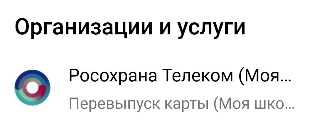 выданной (новой) карте) – 100 руб.Оплату производить строго через 1 сутки после получения карты, чтобы ребенок появился в базе Росохраны……….. иначе будет выходить сообщение, что Абонент не найден.На проход карта будет активна через 24 часа, для оплаты питания в течении часа.(в случае неоплаты в период 10 дней - Карта автоматически блокируется).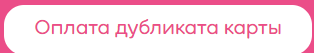 Оплата карты через сайт Моя школа.https://myschool.spb.ru/school/mainоплату производить не ранее следующего дня после активации карты)Нажмите кнопку «Оплата дубликата карты»Введите номер карты, нажмите кнопку «Проверить»Введите номер телефона или e-mail для получения чека, нажмите «оплатить»Введите реквизиты банковской карты и подтвердите платеж.